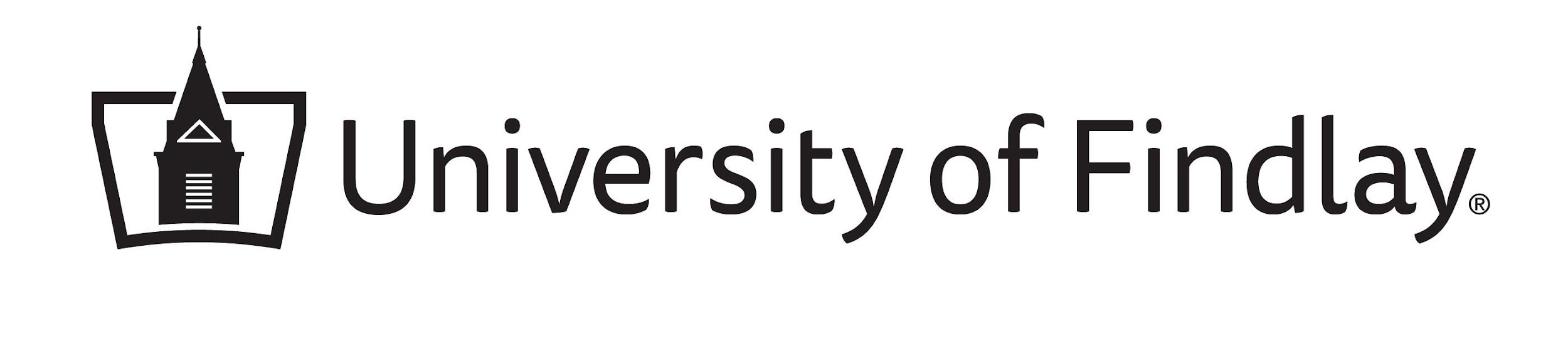 Signature of the Principal Investigator						DateSignature of the IRB Chairperson							DateInstitutional Review BoardProject Completion FormInstitutional Review BoardProject Completion FormDate: IRB Project Number:Project Title:Project Title:Principal Investigator (PI): Principal Investigator (PI): College/Department: College/Department: Funding Agency (if applicable):Funding Agency (if applicable):PI Phone Number:PI Email Address:  @findlay.eduPI Address:PI Address:Enrollment InformationEnrollment InformationTotal Number of Human Subjects in this Research:Total Number of Human Subjects in this Research:Last Date of Data Collection:Last Date of Data Collection:Date of Project Completion (Publication, Cessation, etc.): Date of Project Completion (Publication, Cessation, etc.): 